الإختبار  الثاني ا للفصل الثاني (1430-1431) للمقرر 316 ريض السؤال الأول:لتكن   كثيرات حدود لوجوندر لالمتعامدة على . أوجد منشور الدالة بدلالة السؤال الثاني:  أوجد محولة فوريير للدالة:      ثم استنتج قيمة التكامل: السؤال الثالث:    الحد الثالث في كثيرات حدود هرميت هو: أ)   ،  ب)   ، ج)    ،   د)    كثيرات حدود هرميت  تحقق: أ)  ، ب)  ، ج) ،      د) السؤال الرابعأوجد حل المعادلة التكاملية:      الممكلة العربية السعوديةوزارة التعليم العالي جامعة الملك سعودعمادة البحث العلميمركز بحوث كلية العلوم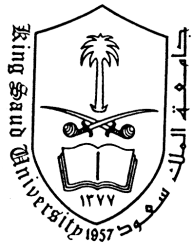 Ministry of Higher EducationKING SAUD UNIVERSITYDeanship of Scientific ResearchCollege of Science Research Center